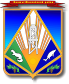 МУНИЦИПАЛЬНОЕ ОБРАЗОВАНИЕХАНТЫ-МАНСИЙСКИЙ РАЙОНХанты-Мансийский автономный округ – ЮграАДМИНИСТРАЦИЯ ХАНТЫ-МАНСИЙСКОГО РАЙОНАР А С П О Р Я Ж Е Н И Еот 25.07.2018                                                                                            № 740-рг. Ханты-МансийскО проведении внепланового контрольного мероприятия В соответствии с Регламентом взаимодействия между администрацией Ханты-Мансийского района и контрольно-счетной палатой Ханты-Мансийского района по проведению совместных или параллельных контрольных и экспертно-аналитических мероприятий 
от 29.11.2017, на основании обращения контрольно-счетной палаты Ханты-Мансийского района (№ 19-Исх-233/2018 от 11.07.2018):1. Провести в отношении муниципального образования сельское поселение Кедровый и муниципального казенного учреждения культуры «Сельский Дом Культуры и Досуга» сельского поселения Кедровый параллельное (совместное) с контрольно-счетной палатой Ханты-Мансийского района внеплановое контрольное мероприятие по факту отсутствия оборудования на объекте строительства «Комплекс (сельский дом культуры – библиотека – школа – детский сад) п. Кедровый Ханты-Мансийского района, мощность объекта 150 мест, 9100 экз.; 110 учащихся,                                   60 воспитанников, 2-этап: Сельский дом культуры на 150 мест».2. Сроки проведения контрольного мероприятия, состав контрольной (проверочной) группы, перечень вопросов определить в соответствии 
с пунктом 5.1 Регламента взаимодействия.3. Руководителям департамента строительства, архитектуры 
и ЖКХ администрации Ханты-Мансийского района, департамента имущественных и земельных отношений администрации Ханты-Мансийского района, муниципального казенного учреждения Ханты-Мансийского района «Комитет по культуре, спорту и социальной политике» при необходимости обеспечить участие специалистов 
в контрольном мероприятии.4. Контроль за выполнением распоряжения оставляю за собой.И.о. главы Ханты-Мансийского района		                           Р.Н.Ерышев